H. COMISIÓN ACADÉMICA DE TITULACIÓN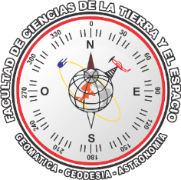 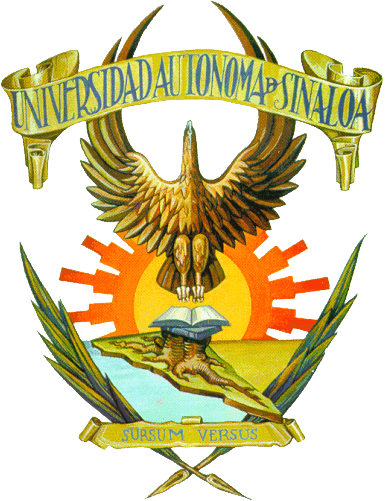 FORMATO DE EVALUACIÓN PARA REVISIÓN CIENTÍFICAINSTRUCCIONES DE EVALUACIÓN:El objetivo de la revisión científica es hacer las correcciones necesarias que permitan garantizar que el proyecto de tesis garantice información original y consistente.Por lo anterior, es necesario evaluar cada uno de los apartados señalando en el espacio la valoración que se considere acertada.EVALUACIÓN DEL PROYECTO DE TESIS:CONCENTRADO DE EVALUACIÓNLÍMITES DE LA VALORACIÓN NUMÉRICA0 = No cumple con el indicador       5 = Cumple satisfactoriamente con el indicadorDICTAMEN GENERAL:SEGUNDA REVISIÓN:   _______________________________________Título:Fecha de emisión:Sustentante:ELEMENTOS A EVALUARPUNTAJEClaridad del contenidoEl título refleja el contenido de la tesis.La investigación presentada usa un lenguaje apropiado.ResumenCumple con la característica de ser comprensible, sencillo, informativo y preciso (no más de 300 palabras) redactado en pasado, sin la aparición de citas.IntroducciónSe define el objeto de estudio y qué importancia tiene (propósito y alcance).Se reflejan los antecedentes válidos de estudio.Se delimitan los objetivos del trabajo realizado.Se define claramente el planteamiento del problema.Se hace mención del o los métodos de análisis empleados y de los resultados genéricos obtenidos.Originalidad, actualidad y aportaciónContribuye de manera significativa al conocimiento de un tema o hallazgo científico, o el estudio aporta a la resolución práctica de un problema específico.ConsistenciaVeracidad de conceptos.Establece una conexión y congruencia entre los apartados.Existe equilibrio entre las diferentes secciones o partes del proyecto.Resultados y análisisSe presentan en forma de resumen los datos recolectados, el tratamiento estadístico y los algoritmos aplicados.El uso de tablas, gráficas, dibujos y figuras es adecuado y cumplen el propósito de describir de forma clara los resultados.ConclusionesSe concluye el tema con precisión.Se plantean perspectivas de estudio.Se argumenta de manera clara el grado de cumplimiento de los objetivos planteados en el proyecto.ReferenciasContiene una lista de referencias o recomendaciones de lectura relevantes y actualizadas.OBSERVACIONESA) Elementos fuertes B) Elementos débiles 